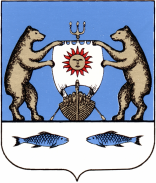 Российская ФедерацияНовгородская область Новгородский районАдминистрация Савинского сельского поселенияРАСПОРЯЖЕНИЕ от 25.03.2019  № 46-ргд. СавиноОб утверждении состава наблюдательного совета муниципального автономного учреждения «Савинский сельский Дом культуры»      В соответствии с Федеральным законом от 03.11.2006 г. № 174-ФЗ «Об автономных учреждениях», Федеральным Законом от 06.02.2003 года № 131-ФЗ «Об общих принципах местного самоуправления», Уставом муниципального автономного учреждения «Савинский сельский Дом культуры», Уставом Савинского сельского поселения:       1. Утвердить состав наблюдательного совета муниципального автономного учреждения «Савинский сельский Дом культуры» согласно Приложению №1 к настоящему распоряжению.     2. Распоряжение Главы сельского поселения от 03.10.2011 г.№30-рг «О назначение членов наблюдательного совета муниципального автономного учреждения «Савинский сельский Дом культуры» и созыве первого заседания наблюдательного совета», Распоряжение Главы сельского поселения от 15.11.2013 г. №56-рг «О внесении изменений в распоряжение №30-рг от 03.10.2011 года «О назначении членов наблюдательного совета муниципального автономного учреждения «Савинский сельский Дом культуры» и созыве первого заседания наблюдательного совета» считать утратившим силу.       3. Опубликовать настоящее распоряжение в периодическом печатном издании «Савинский вестник» и на официальном сайте Савинского сельского поселения в сети «Интернет»Глава сельского поселения                                                      А.В.СысоевПриложение №1к распоряжению Главы сельского поселения от 25.03.2019 г. №46-ргСостава наблюдательного совета муниципального автономного учреждения «Савинский сельский Дом культуры»     Члены наблюдательного Совета:Представитель Учредителя:Микиртумова Н. В.-  Председатель наблюдательного совета, Заместитель Главы администрации Савинского сельского поселения; Представители работников учреждения:Борщун Р. В.-художественный руководитель МАУ «Савинский сельский Дом культуры»Кузьмич Н. Г. –художественный руководитель народного хора МАУ «Савинский сельский Дом культуры»Представители общественности:Фатеева О. А.-директор МАОУ «Савинская ООШ»Корнелюк Т. М.-председатель Савинской первичной ветеранской организации  Представитель Комитета Культуры Новгородского муниципального района Вахранёва Н.Б.- ведущий служащий Комитета культуры Новгородского муниципального района